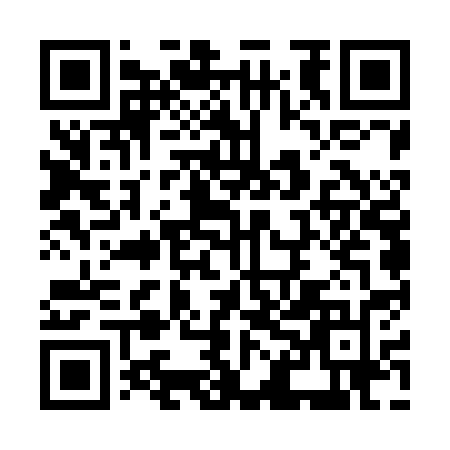 Ramadan times for Danyang, ChinaMon 11 Mar 2024 - Wed 10 Apr 2024High Latitude Method: Angle Based RulePrayer Calculation Method: Muslim World LeagueAsar Calculation Method: ShafiPrayer times provided by https://www.salahtimes.comDateDayFajrSuhurSunriseDhuhrAsrIftarMaghribIsha11Mon4:564:566:1712:123:346:076:077:2312Tue4:544:546:1612:113:346:086:087:2413Wed4:534:536:1412:113:356:086:087:2514Thu4:524:526:1312:113:356:096:097:2515Fri4:514:516:1212:103:356:106:107:2616Sat4:494:496:1012:103:366:106:107:2717Sun4:484:486:0912:103:366:116:117:2818Mon4:474:476:0812:103:366:126:127:2819Tue4:454:456:0712:093:366:126:127:2920Wed4:444:446:0512:093:366:136:137:3021Thu4:434:436:0412:093:376:146:147:3122Fri4:414:416:0312:083:376:156:157:3123Sat4:404:406:0212:083:376:156:157:3224Sun4:384:386:0012:083:376:166:167:3325Mon4:374:375:5912:083:376:176:177:3426Tue4:364:365:5812:073:376:176:177:3527Wed4:344:345:5612:073:376:186:187:3528Thu4:334:335:5512:073:386:196:197:3629Fri4:314:315:5412:063:386:196:197:3730Sat4:304:305:5312:063:386:206:207:3831Sun4:294:295:5112:063:386:216:217:381Mon4:274:275:5012:053:386:216:217:392Tue4:264:265:4912:053:386:226:227:403Wed4:244:245:4712:053:386:236:237:414Thu4:234:235:4612:053:386:236:237:425Fri4:224:225:4512:043:386:246:247:436Sat4:204:205:4412:043:386:256:257:437Sun4:194:195:4212:043:386:256:257:448Mon4:174:175:4112:033:386:266:267:459Tue4:164:165:4012:033:386:276:277:4610Wed4:144:145:3912:033:386:276:277:47